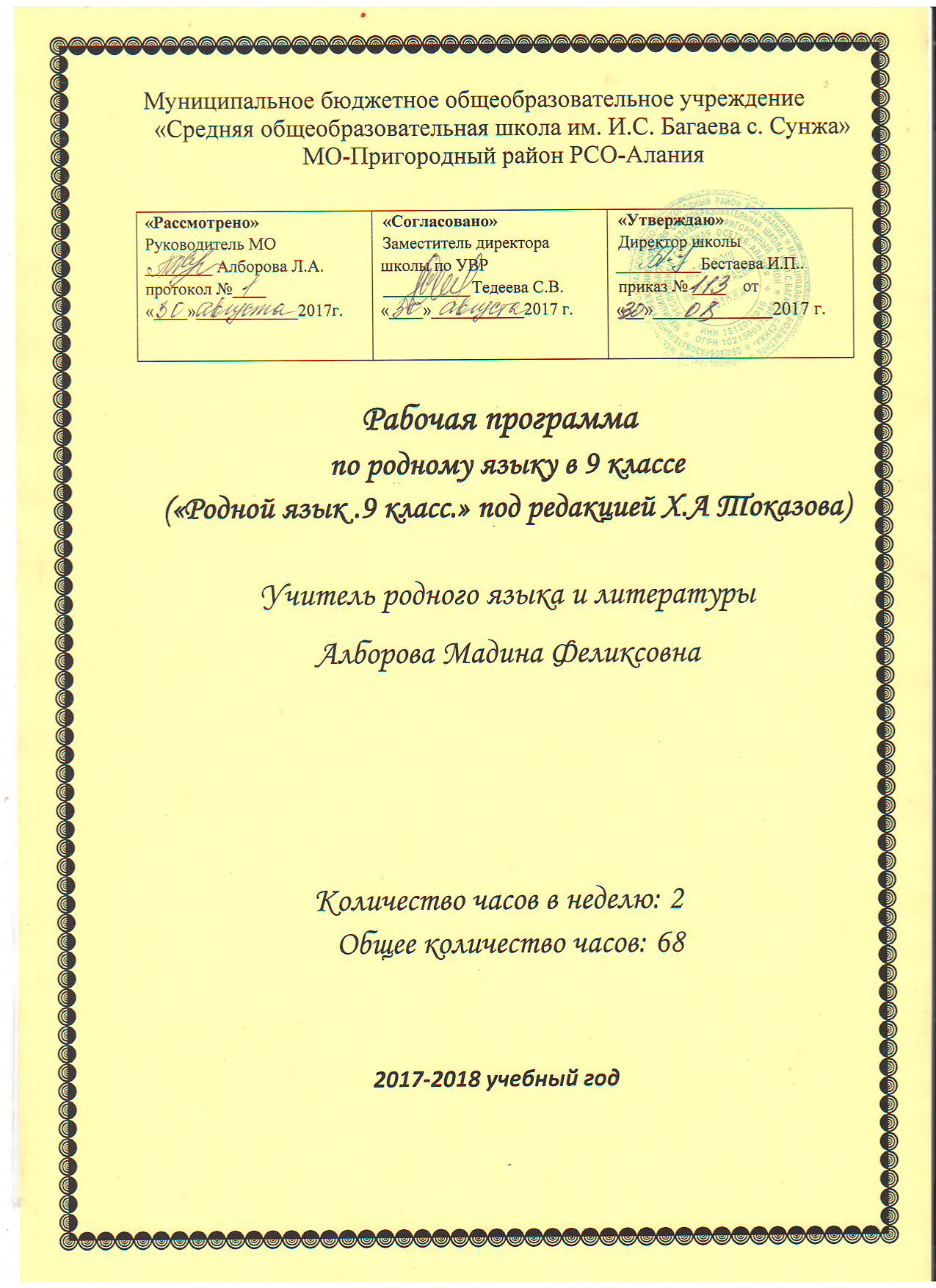 ПОЯСНИТЕЛЬНАЯ ЗАПИСКАРабочая программа по осетинскому языку для 9 класса составлена с использованием материалов Федерального государственного образовательного стандарта основного общего образования (ФГОС: основное общее образование// ФГОС. М.: Просвещение, 2008) и образовательной программы по осетинскому языку для 1-11 классов / Составители: Л.Г. Дзампаева, Ф.К. Дзасохова, З.Б. Дзодикова, Л.Х. Кокаева, И.Н. Колиева, А.Ф. Кудзоева, М.Л. Моураова, Л.Р. Пухаева, Л.Д. Саламова, Р.Г. Цопанова. – Владикавказ: издательство «СЕМ», 2014. – 76с., утвержденной Министерством образования и науки Республики Северная Осетия-Алания в 2012 г. с учётом целей и задач  ООП школы. Программа ориентирована на учебное пособие по осетинскому языку: Пухова Л.Р. Осетинский язык 9 класс, «СЕМ», Владикавказ, 2014.Рабочая программа по осетинскому языку представляет собой целостный документ, включающий четыре раздела: пояснительную записку; учебно-тематический план; календарно-тематическое планирование по учебному предмету; перечень учебно-методического обеспечения. Рабочая программа учебного предмета «Осетинский язык» в 9 классе составлена на основе следующих нормативно-правовых документов: Закон РФ «Об образовании в Российской Федерации» от 29. 12. 2012 № 273-ФЗ.Закон Республики Северная Осетия-Алания  «Об образовании в Республике Северная Осетия-Алания» от 7 июля 2015 г. № 26-РЗ. Федеральный государственный образовательный стандарт основного общего образования (Приказ Министерства образования и науки РФ от 17 декабря 2010 г. № 1897 "Об утверждении федерального государственного образовательного стандарта основного общего образования"). Приказ Министерства образования и науки РФ от 04.10.2010 № 986 «Об утверждении федеральных требований к образовательным учреждениям в части минимальной оснащенности учебного процесса и оборудования учебных помещений". Инструктивно-методическое письмо «О формировании учебных планов образовательных организаций Республики Северная Осетия-Алания, реализующих основные общеобразовательные программы, на 2017/18 учебный год», предусматривает обязательное изучение родного языка и литературы в 9 классе; родной язык – 51 час (из расчета 1,5 раз в неделю). Срок реализации программы – 1 год.Цели и задачи учебного предметаВоспитание духовно богатой, нравственно ориентированной личности с развитым чувством самосознания и общероссийского гражданского сознания, человека, любящего свою родину, родной край, знающего и уважающего родной язык, сознательно относящегося к нему как явлению культуры, осмысляющего родной язык как основное средство общения, средство получения знаний в разных сферах человеческой деятельности, средство освоения морально-этических норм, принятых в обществе. Овладение системной знаний, языковыми и речевыми умениями и навыками, развитие готовности способности к речевому взаимодействию и взаимопониманию, потребности в речевом самосовершенствовании, а также важнейшими общеучебными умениями и универсальными учебными действиями; формирование навыков самостоятельной учебной деятельности, самообразования. Приобретение знаний об устройстве языковой системы и закономерностях ее функционирования, развитие способности опознавать, анализировать, сопоставлять, классифицировать и оценивать языковые факты, обогащение активного и потенциального словарного запаса, расширение объема используемых в речи грамматических средств, совершенствование орфографической и пунктуационной грамотности, развитие умении стилистически корректного использования лексики и фразеологии осетинского языка. Развитие интеллектуальных и творческих способностей обучающихся, их речевой культуры, овладение правилами использования родного языка в разных ситуациях общения, нормами речевого этикета, воспитание стремления к речевому самосовершенствованию, осознание эстетической ценности родного языка. Совершенствование коммуникативных способностей, формирование готовности к сотрудничеству, созидательной деятельности, умений вести диалог, искать и находить содержательные компромиссы. Общая характеристика предметаОсетинский язык – один из иранских языков, представитель их восточной группы, родственный мёртвым скифскому, сарматскому, масагетскому и т. д. языкам, он является частью духовной культуры осетинского народа, средством приобщения к богатствам осетинской культуры и литературы.Согласно Конституции РСО-Алания, осетинский язык, равно как и русский, является государственным языком республики Северная Осетия-Алания, средством  общения и консолидации осетинского народа. Владение родным языком, умение общаться, добиваться успеха в процессе коммуникации являются теми характеристиками личности, которые во многом определяют достижения человека практически во всех областях жизни, способствуют его социальной адаптации к изменяющимся условиям современного мира.Осетинский язык является формой хранения и передачи сокровищ, накопившихся в процессе деятельности осетинского народа на протяжении всей его истории.Предмет «Родной (осетинский) язык» имеет огромное образовательное и воспитательное значение, кроме развития навыков и умений в различных видах речевой деятельности он предполагает изучение истории и культуры осетинского народа.Как средство познания действительности родной (осетинский) язык обеспечивает развитие интеллектуальных и творческих способностей ребенка, развивает его абстрактное мышление, память и воображение, формирует навыки самостоятельной учебной деятельности, самообразования и самореализации личности.Рабочая программа создает условия для реализации деятельностного подхода к изучению родного  языка в школе. Содержание обучения родному языку отобрано и структурировано на основе компетентностного подхода. Преподавание ведется по учебному пособию: Пухова Л.Р.  Осетинский язык 9 класс, «СЕМ», Владикавказ, 2014.Основные результаты образованияРезультатом освоения программы являются предметные знания и умения, метапредметные и личностные универсальные учебные действия, которые представлены в обобщенном виде: Предметные знания: 1. Иметь представление об основных функциях языка, о роли родного (осетинского) языка как национального языка осетинского народа, как государственного языка Республики Северная Осетия-Алания, о роли родного языка в жизни человека и общества. 2. Понимать место родного языка в системе гуманитарных наук и его роли в образовании в целом. 3. Усвоение основ научных знаний о родном языке; понимание взаимосвязи его уровней и единиц.4. Освоение базовых понятий родного (осетинского) языка: осетинский язык и ее основные разделы.5. Овладеть основными стилистическими ресурсами лексики и фразеологии осетинского языка, основными нормами осетинского литературного языка, нормами речевого этикета; использование их в речевой практике при создании устных и письменных высказываний. 6. Распознание и анализ основных единиц языка, грамматических категорий языка, уместное употребление языковых единиц адекватно ситуации речевого общения.7. Проведение различных видов анализа слова, синтаксического анализа словосочетания и предложения, многоаспектного анализа с точки зрения его основных признаков и структуры, принадлежности к определенным функциональным разновидностям языка, особенностей языкового оформления, использование выразительных средств языка. 8. Понимание коммуникативно-эстетических возможностей лексической и грамматической синонимии и использование их в собственной речевой практике. 9. Осознание эстетической функции родного (осетинского)языка. Предметные умения:1. Уметь опознавать и анализировать основные единицы языка, грамматические категории языка, а также языковые явления и факты, допускающие неоднозначную интерпретацию.2. Уметь употреблять языковые единицы адекватно ситуации речевого общения. 3. Уметь выполнять различные виды анализа слова, синтаксического анализа словосочетания и предложения, многоаспектного анализа текста с точки зрения его основных признаков и структуры. 4. Уметь использовать нормы речевого этикета в своей речевой практике при создании устных и письменных высказываний на родном (осетинском) языке. 5. Уметь использовать выразительные средства языка.6. Уметь оценивать эстетическую сторону речевого высказывания при анализе текстов художественной литературы. Метапредметные УУД:Познавательные: владение всеми видами речевой деятельности;понимание информации, владение разными видами чтения; соблюдение в практике речевого общения основных орфоэпических, лексических, грамматических, стилистических норм современного литературного языка; соблюдение основных правил орфографии и пунктуации в процессе письменного общения; адекватно понимать основную и дополнительную информацию текста, воспринятого на слух; способность извлекать информацию из различных источников; осуществлять расширенный поиск информации с использованием ресурсов библиотек и Интернета; овладение приемами отбора и систематизации материала; пользоваться словарями, справочниками.Коммуникативные: формулировать собственное мнение и позицию, аргументировать её и координировать с позициями партнёров в совместной деятельности; устанавливать и сравнивать разные точки зрения, прежде чем принимать решения и делать выбор; высказывать и обосновывать свою точку зрения; работать в группе – устанавливать рабочие отношения, эффективно сотрудничать и способствовать продуктивной кооперации; умение создавать устные и письменные тексты разных типов; умение воспроизводить прослушанный или прочитанный текст с разной степенью развернутости; способность правильно и свободно излагать свои мысли в устной и письменной форме; выступать перед аудиторией сверстников с сообщениями; оценивать и редактировать устное и письменное речевое высказывание; договариваться и приходить к общему решению в совместной деятельности, в том числе в ситуации столкновения интересов; взаимодействие с окружающими людьми в процессе речевого общения; овладение национально-культурными нормами речевого поведения в различных ситуациях формального и неформального межличностного и межкультурного общения. Регулятивные: способность определять цели предстоящей учебной деятельности, последовательность действий, оценивать достигнутые результаты; применение приобретенных знаний, умений и навыков в повседневной жизни; выделять альтернативные способы достижения цели и выбирать наиболее эффективный способ; принимать решение в проблемной ситуации. Личностные УУД: 1. Понимание родного (осетинского) языка как одной из основных национально-культурных ценностей осетинского народа, определяющей роли родного языка в развитии интеллектуальных, творческих способностей и моральных качеств личности, его значения в процессе получения школьного образования; 2. Осознание эстетической ценности родного (осетинского) языка; уважительное отношение к нему, гордость за него; стремление к речевому самосовершенствованию; 3. Достаточный объем словарного запаса и усвоенных грамматических средств для свободного выражения мыслей и чувств в процессе речевого общения; способность к самооценке на основе наблюдения за собственной речью. Учебный процесс в соответствии с целями и планируемыми результатами строится на системно-деятельностной основе. Основными методами и технологиями обучения являются: объяснительно-иллюстративный (демонстрации таблиц, схем, иллюстрации картин, просмотр и работа с учебными презентациями), позволяющие активизировать наглядно-образное мышление; метод проблемного изложения, который способствует развитию самостоятельности мышления, исследовательских умений, творческих способностей учащихся; частично-поисковый, исследовательский, информационно-коммуникативный, здоровьесберегающий. Основные формы организации учебно-познавательной деятельностиОсновными формами организации учебно-познавательной деятельности учащихся на уроке являются учебный диалог, индивидуальная, парная и групповая работа. Программа предусматривает организацию уроков изучения нового материала, эвристическая беседа; практические занятия (уроки обычно посвящены отработке умений и навыков); уроки проверки и оценки знаний (контрольные диктанты, изложения, сочинения, тесты т.п.); комбинированные уроки. Технологии, используемые в обучении: технологии развивающего обучения, обучение в сотрудничестве, проблемного обучения, развития исследовательских навыков, информационно-коммуникационные, здоровьесбережения и т. д. Форма организации образовательного процесса: классно-урочная система. Основными формами и видами контроля знаний, умений и навыков являются: входной контроль; текущий – в форме устного, фронтального опроса, контрольных, словарных диктантов, предупредительных, объяснительных, выборочных, графических, творческих, свободных («Проверяю себя») диктантов с грамматическими заданиями тестов, проверочных работ, комплексного анализа текстов; итоговый – итоговый контрольный диктант, словарный диктант, комплексный анализ текста, промежуточная аттестация по итогам полугодия и года.УЧЕБНО-ТЕМАТИЧЕСКИЙ ПЛАН(Ахуырадон-тематикон пълан)Содержание тем учебного предмета «Родной язык» в 9 классе(9-æм кълас. Къуыри –1,5 сах., æдæппæт – 51 сах.) Æвзаг æмæ ныхасы тыххæй зонындзинæдтæ5–8-æм кълæсты синтаксисы тыххæй рацыд æрмæг зæрдыл æрлæууын кæнын (4сах.)Дзырдбаст. Хуымæтæг хъуыдыйад. Хъуыдыйады уæнгтæ. Хъуыдыйæдтæ сидæнтимæ, бавæргæ дзырдтæ æмæ æвастхъæртимæ. Бæттæгтæ хъуыдыйады æмхуызон уæнгтимæ. Вазыгджын хъуыдыйад. Бæттæгтæ вазыгджын хъуыдыйады. Текст. Ныхасы стильтæ.Вазыгджын хъуыдыйæдтæ(1 сах.)Бæттæгджын вазыгджын хъуыдыйæдтæ. Бабæтгæвазыгджын хъуыдыйад  (6 сах.)Бабæтгæвазыгджын хъуыдыйад æмæ йæ хицæндзинæдтæ. Бабæтгæвазыгджын хъуыдыйæдтæ иугæнæг, ныхмæвæрды æмæ дихон бæттæгтимæ. Æрхæцæн нысæнттæ бабæтгæвазыгджын хъуыдыйæдты. Домгæвазыгджын хъуыдыйад (12 сах.)Домгæвазыгджын хъуыдыйад æмæ йæ хицæндзинæдтæ. Сæйраг æмæ уæлæмхæст хъуыдыйæдтæ. Уæлæмхæст хъуыдыйæдты сæйраг хуызтæ. Бæттæгтæ æмæ бæттæг дзырдтæ уæлæмхæст хъуыдыйады. Амонæн (номивæгон) дзырдтæ сæйраг хъуыдыйады. Домгæвазыгджын хъуыдыйæдтæ къорд уæлæмхæст хъуыдыйæдтимæ (æмхуызон æмдомгæ, алыхуызон æмдомгæ æмæ къæпхæны уæлæмхæст). Æрхæцæн нысæнттæ домгæвазыгджын хъуыдыйæдты. Æнæбæттæг вазыгджын хъуыдыйад (4 сах.)Æнæбæттæг вазыгджын хъуыдыйад æмæ йæ хицæндзинæдтæ. Æнæбæттæг вазыгджын хъуыдыйады хæйтты ахаст кæрæдзимæ сæ хъуыды æмæ хъæлæсы уагмæ гæсгæ. Æрхæцæн нысæнттæ æнæбæттæг вазыгджын хъуыдыйæдты.Вазыгджын хъуыдыйæдтæ алыхуызон бастдзинæдтимæ бæттæгты руаджы æмæ æнæ бæттæгтæй (4 сах.)Алыхуызон бастдзинæдтæ цы вазыгджын хъуыдыйæдты æмбæлы, уыдоны хуызтæ, æмæ æрхæцæн нысæнттæ ахæм хъуыдыйæдты.Стилистикæ (12 сах.)Официалон-хъуыддагон, наукон, публицистикон æмæ дзургæ ныхасы стильтæ; се ’взагон арæзт. Аив литературон стиль, йæ хицæндзинад иннæ стильтæй. Лексикон, фразеологион æмæ грамматикон синонимтæ. Сæйраг домæнтæ дзургæ æмæ фысгæ ныхасмæ мидисджын уæвын, логикон æгъдауæй раст уæвын, литературон æвзаджы нормæтæн дзуапп дæттын; аивадон-нывгæнæн æмæ æндæр лексикон-грамматикон, стилистикон фæрæзтæй хъæздыг уæвын. Æвзаджы сыгъдæгдзинад.Æвзаджы тыххæй иумæйаг зонинæгтæ (5 сах.)Æвзаджы ахадындзинад æхсæнадон царды. Æвзаджы рæзты бастдзинад æхсæнады рæзтимæ.Иумæйаг æмбарынад æвзæгты хæстæгдзинады тыххæй. Ирон æвзаджы бынат иннæ æвзæгты ’хсæн. Ирон æвзаджы диалекттæ æмæ ныхасыздæхтытæ. Литературон æвзаг ирон диалекты бындурыл. Литературон æвзаг дыгурон диалекты бындурыл. Литературон æвзаг æмæ диалекттæ, ныхасыздæхтыты ахастдзинæдтæ. Ирон æвзаджы рæзт. Ирон æвзагзонынады историйæ. Ирон æвзагзонынады зынгæ ахуыргæндтæ.9-æм къласы рацыд æрмæг зæрдыл æрлæууын кæнын (3 сах.)Требования к уровню подготовки  учащихся(Домæнтæ 9-æм къласы ахуырдзауты цæттæдзинадмæ)I. Коммуникативные.  (Коммуникативон арæхстдзинæдтæ)Ныхасмæ хъусын æмæ йæ æмбарынТексты стиль æмæ ныхасы хуыз бæрæг кæнын. Тексты мидис фæрстытæм гæсгæ æвзарын. Тексты диалект кæнæ ныхасыздæхтæй ист дзырдтæ амонын. Текстмæ гæсгæ ирон æмæ дыгурон диалектты хицæндзинæдтæ иртасын. Иу диалекты дзырдтæ иннæ диалекты дзырдтæй ивын. Дзурын. Диалогон ныхасДиалоджы архайгæйæ, домæн, бардзырд, лæгъстæ, курдиат, цин кæнæ хъыг æвдисын. Арфæ кæнын æмæ хатыр курыны ныхæстæй пайда кæнын. Искæй хъуыды, диалоджы архайгæйæ, дарддæр хæццæ кæнын, æххæст кæнын. Хъæугæ информаци райсыны тыххæй фæрстытæ дæттын. Фæрстытæн æххæст дзуапп дæттын. Искæй ныхас æгъдауыл цыбыр кæнын. Ныхасæмбалы цымыдис кæнын фæрстыты æххуысæй. Пайда кæнын стереотипон æвзагон мадзæлттæй. Дзурын. Монологон ныхасТексты (ныхасы) хъуыды æмбарын кæнын, бæлвырд кæнын. Информаци логикон æгъдауæй раст æвдисын. Ныхасы темæ, стиль бæлвырд кæнын. Ныхасы алы хуызтæй пайда кæнын. Хатдзæгтæ кæнын исты темæйы фæдыл. Ныхасы пайда кæнын аивадон мадзæлттæй æмæ æндæр стилистикон фæрæзтæй. Мивдисæджы алы формæтæй, фарстон æмæ разæнгардгæнæн хъуыдыйæдтæй хъуыды аразын æмæ дзурын. Æнкъарæнтæ æвдисæг лексикон-грамматикон мадзæлттæй пайда кæнын. Комкоммæ ныхас фæрссаг ныхасæй ивын. Литературон æмæ стилистикон нормæты домæнтæм гæсгæ ныхас аразын. Тексты æвзаджы хицæндзинæдтæ амонын. Стильты миниуджытæ бæрæг кæнын. КæсынÆмбæлгæ хъæлæсы уагæй кæсын текст (аивадон, наукон, официалон), хъуыдыйæдтæ. Тексты мидисимæ баст фæрстытæ дæттын. Тексты сæйраг æмæ фæрссаг информаци иртасын. Тексты хъæугæ информаци арын. Текстыл æнцойгёнгё, хъуыдыйæдтæ кæронмæ хæццæ кæнын.ФыссынЛæвæрд дзырдтæм гæсгæ хъуыдыйæдтæ кæнæ текст аразын. Иувæрсыг хъуыдыйæдтæм дывæрсыг синонимон хъуыдыйæдтæ фыссын. Лæвæрд темæмæ гæсгæ сочиненитæ фыссын. Текст фыссын лæвæрд темæ æмæ пъланмæ гæсгæ. Тексты æвзаджы арæзт амонын. Текстæн пълан аразын, хицæн хæйттыл æй дих кæнын. Текст ног хъусынгæнинагæй æххæст кæнын. Вазыгджын хъуыдыйæдты алы хуызтæ аразын. Реферат, доклад, хъусынгæнинаг, интервью, гыццыл сочинени, доклад, рецензи фыссын. II. Основные требования к знаниям, умениям учащихся(Сæйраг домæнтæ 9-æм къласы скъоладзауты зонындзинæдтæ æмæ арæхстдзинæдтæм) Скъоладзаутæ хъуамæ зоной:– 9-æм къласы æвзагæй цы темæтæ сахуыр кодтой, уыдонæн сæ сæйрагдæрты раиртæстытæ;– орфограммæты хуызтæ;– бабæтгæ æмæ домгæ бастдзинады хуызтæ;– вазыгджын хъуыдыйæдты хуызтæ æмæ арæзт; – стилистикæйы æмбарынæдтæ;– тексты хуызтæ æмæ ныхасы стильтæ;– дзургæ æмæ фысгæ ныхасы хицæндзинæдтæ;– тексты арæзт; стильтæ, се ’взагон миниуджытæ;– æвзаджы тыххæй иумæйаг зонинæгтæ; – æрхæцæн нысæнтты хуызтæ æмæ се ’вæрыны æгъдæуттæ;– ирон æмæ дыгурон диалектты иуæй-иу грамматикон хицæндзинæдтæ.Скъоладзаутæ хъуамæ арæхсой – вазыгджын хъуыдыйæдтæ аразынмæ;– вазыгджынгонд хуымæтæг хъуыдыйæдтæ аразынмæ;– синтаксисон синонимтæй пайда кæнынмæ ныхасы стиль æмæ мидисмæ гæсгæ;– тексты хуыз, йæ хæйттæ æмæ стиль иртасынмæ;– литературон æвзаджы нормæтæ бæрæг кæнынмæ;– вазыгджын хъуыдыйады æрхæцæн нысæнттæ æмбарын кæнынмæ; – вазыгджын хъуыдыйад раст хъæлæсы уагæй кæсынмæ;– домгæвазыгджын хъуыдыйад, иртæстгонд уæнгтæ кæм уа, ахæм синонимон хуымæтæг хъуыдыйадæй ивынмæ;– пунктуацион рæдыдтытыл кусынмæ;– цы орфограммæтæ ахуыр кодтой, уыдон амонынмæ æмæ орфографион рæдыдтытæ раст кæнынмæ;– ныхасы алыхуызон стильтæ æмæ хуызтæм гæсгæ тексттæ аразынмæ; – текст кæронмæ фыссынмæ;– дыгурон диалектыл фыст текстты мидис æмбарын кæнынмæ;– тексты стиль бæрæг кæнынмæ;– текстæн конспект, тезистæ, рецензи фыссынмæ;– литературон-критикон уацхъуыдæй (кæнæ стыр уацхъуыды хайæ) конспект æмæ тезистæ аразынмæ; – сочиненитæ фыссынмæ публицистикон темæйыл; – хъуыддаджы гæххæттытæ (курдиат, автобиографи, суагъæ) фыссынмæ; – сочиненийы мидис æмæ æвзаг хуыздæр кæнынмæ; – диалогтæ аразынмæ;– тексты алыхуызон рæдыдтытæ агурынмæ æмæ сæ раст кæнынмæ.– фонетикон, дзырдарæзтон, лексикон, морфологион, синтаксисон æвзæрст кæнынмæ.КАЛЕНДАРНО-ТЕМАТИЧЕСКОЕ ПЛАНИРОВАНИЕ ПО РОДНОМУ(ОСЕТИНСКОМУ) ЯЗЫКУ В 9 КЛАССЕ ПО ФГОС (51 ЧАС)(Кæлиндарон-тематикон пълан ирон æвзагæй 9-æм къласы, ФПАС гæсгæ арæзт, 51 сах.)Фиппаинæгтæ:1. Къæлиндарон-тематикон  пълан  хуызæгæн лæвæрд кæй цæуы, уымæ гæсгæ йæм алы ахуыргæнæгæн дæр йæ бон у ивддзинæдтæ бахæссын. Урокты хуызтæ, куысты хуызтæ, УАА урочы, информацион ахуырадон фæрæзтæ алчи дæр фыссы йæхимæ гæсгæ, урочы цæмæй пайда кæны, уый хынцгæйæ. 2.  Къæлиндарон-тематикон  пъланмæ гæсгæ 9-æм къласы  фысгæ куыстыты нымæц у ахæм:диктанттæ – 5 изложенитæ –2 сочиненитæ – 2  (иннæтæ  – хæдзармæ лæвæрд)УЧЕБНО-МЕТОДИЧЕСКОЕ И МАТЕРИАЛЬНО-ТЕХНИЧЕСКОЕ ОБЕСПЕЧЕНИЕ ОБРАЗОВАТЕЛЬНОЙ ДЕЯТЕЛЬНОСТИЛитература для учителя1.Программа по осетинскому языку для 1-11 классов / Составители: Л.Г. Дзампаева, Ф.К. Дзасохова, З.Б. Дзодикова, Л.Х. Кокаева, И.Н. Колиева, А.Ф. Кудзоева, М.Л. Моураова, Л.Р. Пухаева, Л.Д. Саламова, Р.Г. Цопанова. – Владикавказ: издательство «СЕМ», 2014. – 76 с.2. Предметная линия учебных пособий кафедры ЮНЕСКО СОГПИ: З.Б. Дзодзикова, Л.Х. Кокаева, И.Н. Колиева, А.Ф. Кудзоева, Л.Р. Пухаева и др. Владикавказ: издательство «СЕМ», 2014.3. Пухаева Л.Д. Уроки осетинского языка в 9 классе. Пособие к урокам. Владикавказ: издательство «СЕМ», 2014. Дополнительная литература для учителя1. Багаев Н. К. Современный осетинский язык. Ч. 1 (фонетика и морфология). – Орджоникидзе, 1965, - 487 с.; Часть 2 (Синтаксис). – Орджоникидзе, 1982. – 493 с.2. Дусавицкий А.К.и др. Урок в развивающем обучении. - М.: ВИТА-ПРЕСС, 2013.-189 с.3. Джусойты К. Г., Дзодзыккаты З .Б., Цопанты Р. Г. Нырыккон ирон æвзаг: ахуырг. чиныг. – Дзæуджыхъæу: ЦИПУ-йы рауагъд.,  2010. – 309 ф.4. Джусойты К.Г., Дзодзыккаты З.Б.Цопанты Р.Г. Нырыккон ирон æвзаг.–Дзæуджыхъæу, 2010.5. Гагкаев К.Е. Синтаксис осетинского языка. – Орджоникидзе, 1959.6. Грамматика осетинского языка. – Т. 1. Фонетика и морфология / Под ред. Г.С. Ахвледиани. – Орджоникидзе, 1963. – 368 с.7. Завуч. //Научно-практический журнал № 7, М – Центр  «Педагогический поиск», 1999.8. Ирон орфографи æмæ пунктуацийы æгъдæуттæ.– Орджоникидзе, 2007.9.Кульневич С.В., Лакоценина Т.П. Совсем необычный урок: Практическое пособие для учителей и классных руководителей, студентов средних и высших педагогических учебных заведений, слушателей ИПК. - Ростов-на-Дону: Изд-во "Учитель", 2014.10. Махмутов М.И. Современный урок: Вопросы теории. - М.: Педагогика. 2015г.11. Майрæмыхъуаты Ф.А. Текстыл куыст ирон æвзаджы урокты: СОИГСИ, Владикавказ, - 2014.-136с.12. Онищук В.А. Урок в современной школе: Пособие для учителя. - 2-е изд., перераб. - М.: Просвещение, 2015.13.Тибилова И.Д. Осетинское наречие в системе лексико-грамматических классов  слов.  Автореф. дисс. канд. филол. наук.–  Владикавказ, 2002.14. Цопанты Р., Хъæцмæзты Е. С. Нырыккон ирон æвзаджы синтаксис: ахуыргæнæн чин. – Дзæуджыхъæу: ЦИПУ-йы рауагъд., 2001, - 204 ф.Дополнительная литература для ученика1. Майрæмыхъуаты Ф.А. Текстыл куыст ирон æвзаджы урокты: СОИГСИ, Владикавказ, - 2014.-136с.Дополнительная литература для учащихся и родителей1. Орфографический словарь осетинского языка.Составители: Н.К. Багаев, Х.А. Таказов.- Дзæуджыхъæу «Аланыстон», 2002, 685 с.2. Русско-осетинский словарь. Составитель: В.И. Абаев.- М.: «Государственное издательство иностранных и национальных словарей», 1950, 624 с.Электронные образовательные ресурсы и Интернет ресурсы1. Школьный гид [Электронный ресурс]: официальный сайт/URL:http://www.schoolguide.ru/index.php/progs/school-russia.html.2. Uroki.net [Электронный ресурс]: официальный сайт/URL: http://www.uroki.net/docpage/doc2.htm.3. Издательство Просвещение [Электронный ресурс]: официальный сайт/URL:  http://www.prosv.ru/umk/perspektiva/info.aspx?ob_no=20077.4. "Осетинский язык" - учебные и справочные материалы5. iriston.com История и культура Осетии.№Содержание (мидис)Количество часов (сах. нымæц)В том числе  (уыимæ)В том числе  (уыимæ)№Содержание (мидис)Количество часов (сах. нымæц)Развитие речи (ныхасы рæзт)Количество контрольных (контролон куыстытæ)1 5–8-æм кълæсты синтаксисы тыххæй рацыд æрмæг зæрдыл æрлæууын кæнын 412Вазыгджын хъуыдыйад13Бабæтгæвазыгджын хъуыдыйад. 614Домгæвазыгджын хъуыдыйад. 1215Æнæбæттæгвазыгджыг хъуыдыйад.4116Вазыгджын хъуыдыйæдтæ алыхуызон бастдзинæдтимæ бæттæгты руаджы æмæ æнæ бæттæгтæй417Стилистикæ1218Æвзаджы тыххæй иумæйаг зонинæгтæ 51199-æм къласы рацыд æрмæг зæрдыл æрлæууын кæнын 3ВСЕГО51 сах.54№ны-мæцУрочы темæсах. Урочы хуызАхуыры фæстиуджытæ (ФПАС-мæ гæсгæ)Ахуыры фæстиуджытæ (ФПАС-мæ гæсгæ)Ахуыры фæстиуджытæ (ФПАС-мæ гæсгæ)Ахуырадон архæйдтытæ№ны-мæцУрочы темæсах. Урочы хуызПредметонУниверсалон ахуырадон архæйдтытæ УдгоймагонАхуырадон архæйдтытæ1. «Нал у сæрд йæ сæрæн –Бурниз ыл фæзынд» (Къадзаты С.). 1Ныхасы-тематикон урок:Ныхасы рæзтыл бакусын. Ирон æвзаджы орфографион æмæ пунктуацион æгъдæуттæ бафидар кæнын.Коммуникативон: ныхасмæ хъусын, æмбарын æй; хи хъуыдытæ æргом кæнын ныхасы нысан æмæ уавæрмæ гæсгæ. Регулятивон: хи архæйдтыты фæтк хибарæй сбæлвырд кæнын; хъæугæ информаци ссарын æмæ рахицæн кæнын. Базонæн:æвзаджы æмбарынæдтæ зæрдыл æрлæууын кæнынМадæлон æвзаджы ахадындзианад царды; ирон æвзаджы аивдзинад æмæ йæ эстетикон тых æнкъарын Беседæ,  индивидуалон бафарст; фронталон бафарст; нывмæ гæсгæ куыстытæ, тексты анализ; сфæлдыстадон куыст.2.Синтаксисы тыххæй  рацыд æрмæг зæрдыл æрлæууын кæнын.  Дзырдбаст. Хуымæтæг хъуыдыйад. Хъуыдыйады уæнгтæ.3сах.Комбинарон урок.Зæрдыл æрлæууын кæнын синтаксисы æмбарынæдтæ;ӕвзаджы иуӕгтӕ кӕрӕдзиуыл барын, анализ  сӕ  кӕнын  зонынКоммуникативон: хи ныхас аразын, ныхасы рæдыдтытæ раст кæнын Регулятивон: хи хъуыдытæ раргом кæнынæн хъæугæ дзырдтæ ссарын.Базонæн:хи ныхас раст рацаразын,проблемæ раст сбæрæг кæнын.Мадæлон æвзаджы ахадындзианад царды; ирон æвзаджы аивдзинад æмæ йæ эстетикон тых æнкъарынДзургæ æмæ фысгæ ныхасы рæзтыл куыст. Къордты куыст, индивидуалон куыст5.Вазыгджын хъуыдыйады æмбарынад. Бæттæгджын вазыгджын хъуыдыйæдтæ. Бабæтгæвазыгджын хъуыдыйад. Йæ хицæндзинæдтæ.6 сах.2Тематикон урок.Æрдзурын вазыгджын хъуыдыйады хицæндзинадыл;Равзарын бæттæгджын вазыгджын хъуыдыйады хицæндзинæдтæ.Коммуникативон:хи ныхас аразын, ныхасы рæдыдтытæ раст кæнын  Регулятивон: ахуырадон архæйдтыты фæтк сбæрæг кæнын, æмкъласонтимæ иумæ архайын, хибарæй ног ахуырадон архадмæ рахизынБазонæн:æвзаджы иуæгтæн анализ кæнын, дзырдты æмæ хъуыдыйæдты хсæн ахастытæ аразын Мадæлон æвзаджы ахадындзианад царды; ирон æвзаджы аивдзинад æмæ йæ эстетикон тых æнкъарынТекстимæ куыст: тексты анализ, текст рацаразыныл куыст æмæ а.д., алыхуызон жанрты æмæ функционалон хуызты тексттæ аразын; Дзургæ æмæ фысгæ ныхасы рæзтыл куыст. Къордты куыст, индивидуалон куыст7.Бабæтгæвазыгджын хъуыдыйæдтæ иугæнæг, ныхмæвæрды æмæ дихон бæттæгтимæ. Æрхæцæн нысæнттæ бабæтгæвазыгджын хъуыдыйæдты. 3Ног  æрмæг амоныны урокРавзарын бæттæгджын вазыгджын хъуыдыйады хицæндзинæдтæ.Коммуникативон:  хи хъуыдытæ æргом кæнын ныхасы нысан æмæ уавæрмæ гæсгæ. Регулятивон: ахуырадон архæйдтыты фæтк  сбæрæг кæнын,ахуыры фæстиуджытæ рагацау сбæрæг кæнын.Базонæн: хи архæйдтыты рефлекси;хи хъуыдытæ (зонындзинæдтæ) логикон æгъдауæй  равæрын.Хъуыдыйады æвзæрст. Сфæлдыстадон куыстытæ.Диалогон  ныхасы рæзтыл куыст.Тексты пунктуацион анализ.7.Текстмæ хæстæг (бæлвырд) изложени.1Ныхасы рæзтыл кусыны урокНыхасы рæзтыл бакусын. Ирон æвзаджы орфографион æмæ пунктуацион æгъдæуттæ бафидар кæнын.Коммуникативон: ныхасмæ хъусын, æмбарын æй; хи хъуыдытæ æргом кæнын ныхасы нысан æмæ уавæрмæ гæсгæ. Регулятивон: хи архæйдтыты фæтк хибарæй сбæлвырд кæнын; хъæугæ информаци ссарын æмæ рахицæн кæнын. Базонæн:æвзаджы æмбарынæдтæ зæрдыл æрлæууын кæнынМадæлон æвзаджы ахадындзианад царды; ирон æвзаджы аивдзинад æмæ йæ эстетикон тых æнкъарынДзургæ æмæ фысгæ ныхасы рæзтыл куыст. Къордты куыст, индивидуалон куыст8.Домгæвазыгджын хъуыдыйад. Сæйраг æмæ уæлæмхæст хæйттæ.12 сах.1Ног  æрмæг амоныны урокРавзарын домгæвазыгджын хъуыдыйæдты хуызтæ æмæ сæ арæзт.Коммуникативон:хи ныхас аразын, ныхасы рæдыдтытæ раст кæнын  Регулятивон: ахуырадон архæйдтыты фæтк сбæрæг кæнын, æмкъласонтимæ иумæ архайын, хибарæй ног ахуырадон архадмæ рахизынБазонæн:æвзаджы иуæгтæн анализ кæнын, дзырдты æмæ хъуыдыйæдты хсæн ахастытæ аразынМадæлон æвзаджы ахадындзианад царды; ирон æвзаджы аивдзинад æмæ йæ эстетикон тых æнкъарынСинтаксисон æвзæрстытæ; домгæвазыгджын хъуыдыйад, иртæстгонд уæнгтæ кæм уа, ахæм синонимон хуымæтæг хъуыдыйадæй ивын.9.Бæттæгтæ æмæ бæттæг дзырдтæ домгæвазыгджын хъуыдыйæдты.1Фæлхат кæныны урокДзырды хæйттæ зæрдыл æрлæууын кæнын; дзырд æвзарын куыд зонынц, уый сбæрæг кæнынКоммуникативон: ныхасмæ хъусын, æмбарын æй; хи хъуыдытæ æргом кæнын ныхасы нысан æмæ уавæрмæ гæсгæ. Регулятивон: хи архæйдтыты фæтк хибарæй сбæлвырд кæнын; хъæугæ информаци ссарын æмæ рахицæн кæнын. Базонæн:æвзаджы æмбарынæдтæ зæрдыл æрлæууын кæнынИрон лексикæйы хъæздыгдзинад æнкъарынДзырдарæзтон æвзæрстытæ, ног дзырдтæ аразыныл куыст 10.Уæлæмхæст хайы бынат домгæвазыгджын хъуыдыйады.1Фæлхат кæныны урокРавзарын вазыгджын хъуыдыйæдты хуызтæ æмæ арæзт.Коммуникативон: ныхасмæ хъусын, æмбарын æй; хи хъуыдытæ æргом кæнын ныхасы нысан æмæ уавæрмæ гæсгæ. Регулятивон: хи архæйдтыты фæтк хибарæй сбæлвырд кæнын; хъæугæ информаци ссарын æмæ рахицæн кæнын. Базонæн:æвзаджы æмбарынæдтæ зæрдыл æрлæууын кæнынÆвзаджы иуæгтæ анализ æмæ синтез кæнынмæ тырнынРацыд æрмæджы фæдыл беседæ; индивидуалон бафарст; фронталон бафарст.Къордты куыст, индивидуалон куыст11.Контролон диктант1Ирон æвзаджы орфографион æмæ пунктуацион æгъдæуттæ бафидар кæнын. Коммуникативон:хи ныхас аразын, ныхасы рæдыдтытæ раст кæнын  Регулятивон: ахуырадон архæйдтыты фæтк сбæрæг кæнын, æмкъласонтимæ иумæ архайын, хибарæй ног ахуырадон архадмæ рахизынБазонæн:æвзаджы иуæгтæн анализ кæнын, дзырдты æмæ хъуыдыйæдты хсæн ахастытæ аразынМадæлон æвзаджы ахадындзианад царды; ирон æвзаджы аивдзинад æмæ йæ эстетикон тых æнкъарынФысгæ куыст. Синтаксисон æвзæрстытæ. 12.Уæлæмхæст хæйтты хуызтæ. Æмбарынгæнæн уæлæмхæст хай. Бæрæггæнæны уæлæмхæст хай.1Ног  æрмæг амоныны урокРавзарын вазыгджын хъуыдыйæдты хуызтæ æмæ арæзт.Коммуникативон:хи ныхас аразын, ныхасы рæдыдтытæ раст кæнын  Регулятивон: ахуырадон архæйдтыты фæтк сбæрæг кæнын, æмкъласонтимæ иумæ архайын, хибарæй ног ахуырадон архадмæ рахизынБазонæн:æвзаджы иуæгтæн анализ кæнын, дзырдты æмæ хъуыдыйæдты хсæн ахастытæ аразын Мадæлон æвзаджы ахадындзианад царды; ирон æвзаджы аивдзинад æмæ йæ эстетикон тых æнкъарынДзургæ æмæ фысгæ ныхасы рæзтыл куыст. Къордты куыст, индивидуалон куыст13.Фадатон уæлæмхæст хæйттæ. Бынаты уæлæмхæст хай. Афоны уæлæмхæст хай.1Ног  æрмæг амоныны урокРавзарын вазыгджын хъуыдыйæдты хуызтæ æмæ арæзт.Коммуникативон:хи ныхас аразын, ныхасы рæдыдтытæ раст кæнын  Регулятивон: ахуырадон архæйдтыты фæтк сбæрæг кæнын, æмкъласонтимæ иумæ архайын, хибарæй ног ахуырадон архадмæ рахизынБазонæн:æвзаджы иуæгтæн анализ кæнын, дзырдты æмæ хъуыдыйæдты хсæн ахастытæ аразын Мадæлон æвзаджы ахадындзианад царды; ирон æвзаджы аивдзинад æмæ йæ эстетикон тых æнкъарынХъуыдыйады æвзæрст. Сфæлдыстадон куыстытæ Диалогон  ныхасы рæзтыл куыст14.Сочинени-тæрхон «Цæстмæхъус ныхас фыдбылыз хæссы» (Къ.).1Ныхасы рæзтыл кусыны урок.Ныхасы рæзтыл бакусын. Ирон æвзаджы орфографион æмæ пунктуацион æгъдæуттæ бафидар кæнын.Коммуникативон:хи ныхас аразын, ныхасы рæдыдтытæ раст кæнын  Регулятивон: ахуырадон архæйдтыты фæтк сбæрæг кæнын, æмкъласонтимæ иумæ архайын, хибарæй ног ахуырадон архадмæ рахизынБазонæн:æвзаджы иуæгтæн анализ кæнын, дзырдты æмæ хъуыдыйæдты хсæн ахастытæ аразын Мадæлон æвзаджы ахадындзианад царды; ирон æвзаджы аивдзинад æмæ йæ эстетикон тых æнкъарынДзургæ æмæ фысгæ ныхасы рæзтыл куыст. Къордты куыст, индивидуалон куыст15.Архайды хуызы уæлæмхæст хай. Æфсоны уæлæмхæст хай.1Ног  æрмæг амоныны урокРавзарын вазыгджын хъуыдыйæдты хуызтæ æмæ арæзт.Коммуникативон:хи ныхас аразын, ныхасы рæдыдтытæ раст кæнын  Регулятивон: ахуырадон архæйдтыты фæтк сбæрæг кæнын, æмкъласонтимæ иумæ архайын, хибарæй ног ахуырадон архадмæ рахизынБазонæн:æвзаджы иуæгтæн анализ кæнын, дзырдты æмæ хъуыдыйæдты хсæн ахастытæ аразынМадæлон æвзаджы ахадындзианад царды; ирон æвзаджы аивдзинад æмæ йæ эстетикон тых æнкъарынХъуыдыйады æвзæрст. Сфæлдыстадон куыстытæ.Къордты куыст, индивидуалон куыст16.Нысаны уæлæмхæст хай. Бадзырдон уæлæмхæст хай.1Ног  æрмæг амоныны урокРавзарын вазыгджын хъуыдыйæдты хуызтæ æмæ арæзт;ӕвзаджы иуӕгтӕ кӕрӕдзиуыл барын, анализ  сӕ  кӕнын  зонынКоммуникативон:хи ныхас аразын, ныхасы рæдыдтытæ раст кæнын  Регулятивон: ахуырадон архæйдтыты фæтк сбæрæг кæнын, æмкъласонтимæ иумæ архайын, хибарæй ног ахуырадон архадмæ рахизынБазонæн:æвзаджы иуæгтæн анализ кæнын, дзырдты æмæ хъуыдыйæдты хсæн ахастытæ аразынМадæлон æвзаджы ахадындзианад царды; ирон æвзаджы аивдзинад æмæ йæ эстетикон тых æнкъарынХъуыдыйады æвзæрст. Сфæлдыстадон куыстытæ. Къордты куыст, индивидуалон куыст17.Домгæвазыгджын хъуыдыйад къорд уæлæмхæст хаимæ.1Тематикон урок.Равзарын вазыгджын хъуыдыйæдты хуызтæ æмæ арæзт.Коммуникативон:хи ныхас аразын, ныхасы рæдыдтытæ раст кæнын  Регулятивон: ахуырадон архæйдтыты фæтк сбæрæг кæнын, æмкъласонтимæ иумæ архайын, хибарæй ног ахуырадон архадмæ рахизынБазонæн:æвзаджы иуæгтæн анализ кæнын, дзырдты æмæ хъуыдыйæдты хсæн ахастытæ аразын Мадæлон æвзаджы ахадындзианад царды; ирон æвзаджы аивдзинад æмæ йæ эстетикон тых æнкъарынДзургæ æмæ фысгæ ныхасы рæзтыл куыстытæ.Вазыгджын хъуыдыйæдтæй пайда кæнгæйæ, цардæй ист цауы тыххæй  дзурын18.Сфæлдыстадон изложени (хуымæтæг хъуыдыйæдтæй домгæвазыгджын хъуыдыйæдтæ саразын).1Ныхасы рæзтыл кусыны урок.Ныхасы рæзтыл бакусын. Ирон æвзаджы орфографион æмæ пунктуацион æгъдæуттæ бафидар кæнын.Коммуникативон:хи ныхас аразын, ныхасы рæдыдтытæ раст кæнын  Регулятивон: ахуырадон архæйдтыты фæтк сбæрæг кæнын, æмкъласонтимæ иумæ архайын, хибарæй ног ахуырадон архадмæ рахизынБазонæн:æвзаджы иуæгтæн анализ кæнын, дзырдты æмæ хъуыдыйæдты хсæн ахастытæ аразын Дзургæ æмæ фысгæ ныхасы рæзтыл куыст. Къордты куыст, индивидуалон куыст19.Æнæбæттæг вазыгджын хъуыдыйад æмæ йæ хицæндзинæдтæ. Æнæбæттæг вазыгджын хъуыдыйады хæйтты ахаст кæрæдзимæ сæ хъуыды æмæ хъæлæсы уагмæ гæсгæ. Æрхæцæн нысæнттæ æнæбæттæг вазыгджын хъуыдыйæдты.4 сах.Ног  æрмæг амоныны урокХъуыдыйады тыххæй рацыд æрмæг сфæлхат кæнынКоммуникативон:хи ныхас аразын, ныхасы рæдыдтытæ раст кæнын  Регулятивон: ахуырадон архæйдтыты фæтк сбæрæг кæнын, æмкъласонтимæ иумæ архайын, хибарæй ног ахуырадон архадмæ рахизынБазонæн:æвзаджы иуæгтæн анализ кæнын, дзырдты æмæ хъуыдыйæдты хсæн ахастытæ аразынФыдыбæстæ æмæ мадæлон æвзагмæ уарзондзинад гуырын кæнынХъуыдыйады æвзæрст. Сфæлдыстадон куыстытæ20.Вазыгджын хъуыдыйæдтæ алыхуызон бастдзинæдтимæ: бæттæгтимæ æмæ æнæ бæттæгтæй4 сах.Фæлхат кæныны урокРавзарын вазыгджын хъуыдыйæдты хуызтæ æмæ арæзт.Коммуникативон:хи ныхас аразын, ныхасы рæдыдтытæ раст кæнын  Регулятивон: ахуырадон архæйдтыты фæтк сбæрæг кæнын, æмкъласонтимæ иумæ архайын, хибарæй ног ахуырадон архадмæ рахизынБазонæн:æвзаджы иуæгтæн анализ кæнын, дзырдты æмæ хъуыдыйæдты хсæн ахастытæ аразын:Мадæлон æвзаджы ахадындзианад царды; ирон æвзаджы аивдзинад æмæ йæ эстетикон тых æнкъарынДзургæ æмæ фысгæ ныхасы рæзтыл куыст. Къордты куыст, индивидуалон куыст; вазыгджын хъуыдыйады æрхæцæн нысæнттæ æмбарын кæнын; вазыгджын хъуыдыйад раст хъæлæсы уагæй кæсын.21.Стиль, стилистикæ. Официалон-хъуыддагон, наукон, публицистикон æмæ дзургæ ныхасы стильтæ; се ’взагон арæзт.12 сах.5Ног  æрмæг амоныны урокРавзарын стилистикæйы æмбарынæдтæ, тексты хуызтæ æмæ ныхасы стильтæ.Коммуникативон:хи ныхас аразын, ныхасы рæдыдтытæ раст кæнын  Регулятивон: ахуырадон архæйдтыты фæтк сбæрæг кæнын, æмкъласонтимæ иумæ архайын, хибарæй ног ахуырадон архадмæ рахизынБазонæн:æвзаджы иуæгтæн анализ кæнын, дзырдты æмæ хъуыдыйæдты хсæн ахастытæ аразын Мадæлон æвзаджы ахадындзианад царды; ирон æвзаджы аивдзинад æмæ йæ эстетикон тых æнкъарынДзургæ æмæ фысгæ ныхасы рæзтыл куыстытæ; хъуыддаджы гæххæттытæ (курдиат, автобиографи, суагъæ) фыссын.22.Аив литературон стиль, йæ хицæндзинад иннæ стильтæй. Лексикон, фразеологион æмæ грамматикон синонимтæ.5Ног  æрмæг амоныны урокРавзарын стилистикæйы æмбарынæдтæ, тексты хуызтæ æмæ ныхасы стильтæ;ӕвзаджы иуӕгтӕ кӕрӕдзиуыл барын, анализ  сӕ  кӕнын  зонынКоммуникативон: тексты стиль æмæ ныхасы хуыз бæрæг кæнын. Тексты мидис фæрстытæм гæсгæ æвзарын. Регулятивон: тексты алыхуызон рæдыдтытæ агурын æмæ сæ раст кæнын. Базонæн:хи ныхас раст рацаразын,проблемæ раст сбæрæг кæнын.Мадæлон  æвзаджы аивдзинад æнкъарын; лексикон нормæтæй пайда кæнынмæ тырнындзинад гуырын кæнынТекстимæ куыст: тексты анализ, текст рацаразыныл куыст æмæ а.д., алыхуызон жанрты æмæ функционалон хуызты тексттæ аразын;23.Сæйраг домæнтæ дзургæ æмæ фысгæ ныхасмæ. Ныхасы культурæ  2Комбинарон урок котролон урочы элементтимæÆрдзурын литературон æвзаджы нормæтыл, ныхасы сыгъдæгдзинадыл;  ирон æвзаг уарзын кæнын;  бамбарын кæнын,  ирон æвзаг нæ адæмы культурон хæзна кæй у, уый; не ’взаг нæ адæмæн кæрæдзи æмбарыны сæйраг фæрæз кæй у, уый.Коммуникативон: тексты стиль æмæ ныхасы хуыз бæрæг кæнын. Ныхасы пайда кæнын аивадон мадзæлттæй æмæ æндæр стилистикон фæрæзтæй. Регулятивон: ахуырадон архæйдтыты фæтк сбæрæг кæнын, æмкъласонтимæ иумæ архайын, хибарæй ног ахуырадон архадмæ рахизынМадæлон æвзаджы ахадындзианад царды; ирон æвзаджы аивдзинад æмæ йæ эстетикон тых æнкъарынТекстимæ куыст: тексты анализ, текст рацаразыныл куыст æмæ а.д., алыхуызон жанрты æмæ функционалон хуызты тексттæ аразын;24.Æвзаджы тыххæй иумæйаг зонинæгтæ. Æвзаджы ахадындзинад æхсæнадон царды. Æвзаджы рæзты бастдзинад  æхсæнады рæзтимæ.5 сах.1Тематикон урок.Æрдзурын æвзаджы ахадындзинадыл адæймаджы царды, ныхас æмæ æвзаджы хицæндзинæдтыл;ирон æвзаг уарзын кæнын;  бамбарын кæнын,  ирон æвзаг нæ адæмы культурон хæзна кæй у, уый; не ’взаг нæ адæмæн кæрæдзи æмбарыны сæйраг фæрæз кæй у, уый.Коммуникативон:хи ныхас аразын, ныхасы рæдыдтытæ раст кæнын  Регулятивон: ахуырадон архæйдтыты фæтк сбæрæг кæнын, æмкъласонтимæ иумæ архайын, хибарæй ног ахуырадон архадмæ рахизынБазонæн:æвзаджы иуæгтæн анализ кæнын, дзырдты æмæ хъуыдыйæдты хсæн ахастытæ аразынФыдыбæстæм æмæ мадæлон æвзагмæ уарзондзинад гуырын кæнынТекстимæ куыст: тексты анализ, текст рацаразыныл куыст æмæ а.д., алыхуызон жанрты æмæ функционалон хуызты тексттæ аразын;25.Иумæйаг æмбарынад æвзæгты хæстæгдзинады тыххæй.  Ирон æвзаджы бынат иннæ æвзæгты ’хсæн.  1Ныхасы рæзтыл кусыны урокÆрдзурын мадæлон æвзаджы ахадындзинадыл адæймаджы царды, ныхас æмæ æвзаджы хицæндзинæдтыл;ирон ӕвзаджы  дзырдуӕттӕй  пайда  кӕнынмӕ  арӕхсын;Коммуникативон:хи ныхас аразын, ныхасы рæдыдтытæ раст кæнын  Регулятивон: ахуырадон архæйдтыты фæтк сбæрæг кæнын, æмкъласонтимæ иумæ архайын, хибарæй ног ахуырадон архадмæ рахизынБазонæн:æвзаджы иуæгтæн анализ кæнын, дзырдты æмæ хъуыдыйæдты хсæн ахастытæ аразынМадæлон æвзаджы ахадындзианад царды; ирон æвзаджы аивдзинад æмæ йæ эстетикон тых æнкъарынДзургæ æмæ фысгæ ныхасы рæзтыл куыстытæ; темæмæ гæсгæ æнцойгæнæн схемæтæ æмæ таблицæтæ цæттæ кæнын26.Ирон æвзаджы диалекттæ æмæ ныхасыздæхтытæ. Литературон æвзаг æмæ диалекттæ, ныхасыздæхтыты ахастдзинæдтæ1Ног  æрмæг амоныны урокРавзарын ирон æмæ дыгурон диалектты иуæй-иу грамматикон хицæндзинæдтæ.Æрдзурын æвзаджы сыгъдæгдзинадыл.Коммуникативон: тексты диалект кæнæ ныхасыздæхтæй ист дзырдтæ амонын. Иу диалекты дзырдтæ иннæ диалекты дзырдтæй ивын.  Регулятивон: ахуырадон архæйдтыты фæтк сбæрæг кæнын, æмкъласонтимæ иумæ архайын, хибарæй ног ахуырадон архадмæ рахизынБазонæн:æвзаджы иуæгтæн анализ кæнын, дзырдты æмæ хъуыдыйæдты хсæн ахастытæ аразын Мадæлон æвзаджы ахадындзианад царды; ирон æвзаджы аивдзинад æмæ йæ эстетикон тых æнкъарынДзургæ æмæ фысгæ ныхасы рæзтыл куыстытæ.Дзургæ æмæ фысгæ ныхасы рæзтыл куыстытæ.27.Ирон æвзаджы рæзт. Ирон æвзагзонынады историйæ. Ирон æвзагзонынады зынгæ ахуыргæндтæ.1Ныхасы рæзтыл кусыны урок.Иумæйаг æмбарынад æвзæгты хæстæгдзинады тыххæй. Ирон æвзаджы бынат иннæ æвзæгты ’хсæн;ныхасы хуызтӕй (дзурын, ныхасмӕ хъусын, кӕсын, фыссын) пайда кӕнынмӕ арӕхсын.Коммуникативон:хи ныхас аразын, ныхасы рæдыдтытæ раст кæнын  Регулятивон: ахуырадон архæйдтыты фæтк сбæрæг кæнын, æмкъласонтимæ иумæ архайын, хибарæй ног ахуырадон архадмæ рахизынБазонæн:æвзаджы иуæгтæн анализ кæнын, дзырдты æмæ хъуыдыйæдты хсæн ахастытæ аразынФыдыбæстæм æмæ мадæлон æвзагмæ уарзондзинад гуырын кæнынДзургæ æмæ фысгæ ныхасы рæзтыл куыстытæ;темæмæ гæсгæ æнцойгæнæн схемæтæ æмæ таблицæтæ цæттæ кæнын; ирон æвзаджы тыххæй докладтæ кæнын, проектон куыстытæ æххæст кæнын28.Æвзаджы тыххæй иумæйаг зонинæгтæ 1 Фæлхат кæныны урок.Иумæйаг æмбарынад æвзæгты хæстæгдзинады тыххæй. Ирон æвзаджы бынат иннæ æвзæгты ’хсæн;ирон æвзаг уарзын кæнын;  бамбарын кæнын,  ирон æвзаг нæ адæмы культурон хæзна кæй у, уый; не ’взаг нæ адæмæн кæрæдзи æмбарыны сæйраг фæрæз кæй у, уый.Коммуникативон: Ныхасы темæ, стиль бæлвырд кæнын. Ныхасы алы хуызтæй пайда кæнын. Хатдзæгтæ кæнын исты темæйы фæдыл. Регулятивон: хи архæйдтыты фæтк хибарæй сбæлвырд кæнын; хъæугæ информаци ссарын æмæ рахицæн кæнын.Базонæн:æвзаджы иуæгтæн анализ кæнын, дзырдты æмæ хъуыдыйæдты хсæн ахастытæ аразынМадæлон æвзаджы ахадындзианад царды; ирон æвзаджы аивдзинад æмæ йæ эстетикон тых æнкъарынДзургæ æмæ фысгæ ныхасы рæзтыл куыстытæ (сочинени-хæдзармæ куыст)29.Рацыд æрмæгæй бæрæг уаг скæнын.Контролон куыст.Сфæлдыстадон куыстытæ.3 сах.Фæлхат кæныны урок.Рацыд æрмæг сфæлхат кæнын.Ныхасы рæзтыл бакусын. Ирон æвзаджы орфографион æмæ пунктуацион æгъдæуттæ бафидар кæнын.Коммуникативон: Ныхасы темæ, стиль бæлвырд кæнын. Ныхасы алы хуызтæй пайда кæнын. Хатдзæгтæ кæнын исты темæйы фæдыл. Регулятивон: хи архæйдтыты фæтк хибарæй сбæлвырд кæнын; хъæугæ информаци ссарын æмæ рахицæн кæнын.Базонæн:æвзаджы иуæгтæн анализ кæнын, дзырдты æмæ хъуыдыйæдты хсæн ахастытæ аразынМадæлон æвзаджы ахадындзианад царды; ирон æвзаджы аивдзинад æмæ йæ эстетикон тых æнкъарынБеседæ,  индивидуалон бафарст; фронталон бафарст; нывмæ гæсгæ куыстытæ, тексты анализ; сфæлдыстадон куыст;ирон æвзаджы тыххæй докладтæ кæнын, проектон куыстытæ æххæст кæнынÆдæппæт 51сах.